ประเภทบทความวิจัยหรือบทความวิชาการ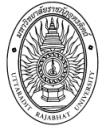 หนังสือรับรองผลงานทางวิชาการ               ข้าพเจ้า.................................................................................................................ตำแหน่ง..............................................................สังกัดคณะ............................................................................................ได้จัดทำผลงานทางวิชาการประเภท (บทความ/วิจัย)..........................เรื่อง...................................................................................................................................................................................................................ผลงานนี้ข้าพเจ้าได้ทำร่วมกับบุคคลผู้มีรายชื่อดังต่อไปนี้ (เฉพาะกรณีผู้เขียนหลายคน).............................................................................................................................................................................................................................................................โดยข้าพเจ้าเป็นผู้เขียนหลัก(๑)ได้รับการตีพิมพ์ในวารสารชื่อ (๒) ..............................................................................................................................................................................................................................................................................................................................เมื่อวันที่...........................................................วารสารนี้ปรากฏชื่ออยู่ในฐานข้อมูล(๓) ................................................................................................................................................................               ข้าพเจ้าขอรับรองว่าผลงานทางวิชาการเรื่อง..............................................................................................................................................................................................................................มีคุณสมบัติถูกต้องครบถ้วนตามระเบียบฯว่าด้วยการให้รางวัลผลงานทางวิชาการ          สำหรับบุคลากรของมหาวิทยาลัย  พ.ศ. ๒๕๔๙ คือเป็นผลงานทางวิชาการที่สำเร็จแล้วไม่เกิน ๒ ปีเป็นผลงานทางวิชาการที่มีการเผยแผ่แล้วและมีหลักฐานยืนยันเป็นผลงานทางวิชาการที่ไม่ละเมิดลิขสิทธ์ของผู้อื่น             และหากมีการตรวจพบในภายหลังว่าหลังผลงานทางวิชาการที่ได้รับรางวัลไปแล้ว  เป็นผลงานที่ขาดคุณสมบัติข้อใดข้อหนึ่งข้างต้นข้าพเจ้ายินดีคืนเงินรางวัลทั้งหมดพร้อมดอกเบี้ยร้อยละ ๑๐ ต่อปีตามช่วงเวลาที่รับเงินรางวัลไปแล้ว ในกรณีที่เป็นผลงานทางวิชาการที่ละเมิดลิขสิทธ์ของผู้อื่น ข้าพเจ้าขอรับทราบว่าข้าพเจ้าอาจถูกดำเนินคดีทางอาญาและสอบวินัยอีกด้วย						ขอรับรองว่าเป็นความจริงทุกประการ					ลงชื่อ......................................................................................						(.............................................................)เอกสารอ้างอิง (๑) - (๓)๑.............................................................๒............................................................๓............................................................                                                 การตรวจสอบของเจ้าหน้าที่ประจำต้นสังกัดผลงานทางวิชาการที่นำเสนอและเอกสารอ้างอิง  (   )  ถูกต้อง              (   )  ไม่ถูกต้อง .................................................................................การใช้ผลงานทางวิชาการเป็นภาระงานปกติ หรือใช้เบิกภาระงานส่วนเกิน  (   ) ไม่เคยใช้      (   )  เคยใช้ ...................................................                                                                                     ลงชื่อ......................................................................ผู้ตรวจสอบ		           (.........................................................................................)		 วันที่............................................................................................   ความเห็นของคณบดี/ผู้อำนวยการ(   )  เห็นชอบ  ให้นำเสนอกรรมการบริหารงานวิชาการพิจารณา(   )  ไม่เห็นชอบ  เนื่องจาก...............................................................................	ลงชื่อ.................................................................คณบดี/ผู้อำนวยการ                                                                                                    	        (........................................................................................)	    วันที่.........................................................................................